Pouk angleščine na daljavo  za učence 6. b razredaČetrti teden (od 6. do 10. aprila)Vadil boš povedi z there is in there are, si ogledal Sadijino sobo in opisoval, kje so predmeti v sobi. Opisal boš vašo kuhinjo. Nekaj časa pa bo namenjenega tudi utrjevanju.1. uraUčbenik, str. 83, nal. 6 D  Dobro si oglej nakupovalni voziček. Kaj vse je v njem?V zvezek napiši pet povedi. Glej primer.In the shopping troleyThere is a bottle of water.There is some…There are some…There is a/an…There aren't any…There isn't a/an…Nato reši še drugi del naloge – dopolni pogovor. Učbenik, str. 83, nal. 7  Zamisli si popolnoma neokusno jed iz živil, ki jih imaš doma. Ideje zapiši v učbenik ali zvezek.Primer: A milkshake with ice cream and onions. Delovni zvezek, str. 53Reši naloge in preveri rešitve.Reši vajo za utrjevanje izrazov there is/there are na spletni povezavi: http://www2.arnes.si/~oskplucija4/ces/thereisare.htm (klikni A ali B).2. uraUčbenik, str. 84, nal. 1 Poglej si skico Sadijine sobe in številke iz spodnje slike prepiši k ustreznemu kosu pohištva ali opreme. Nato poslušaj in preveri svoje odgovore.Besede za pohištvo si tudi prepiši v zvezek in jih prevedi, naslov je Things in a room.Učbenik, str. 84, nal. 2Poglej sličice in prevedi besede. Potem poslušaj, pokaži na ustrezno sličico in glasno ponavljaj.V zvezek zapiši ali prilepi:Učbenik, str. 84, nal. 3Dopolni besedilo s predlogi iz vaje št. 2. Nato s poslušanjem preveri odgovore.Tu je še nekaj spletnih vaj za utrjevanje:- http://en.ver-taal.com/voc_house2.htm - http://enjoyenglish.free.fr/english/primaire/concentration/furniture/furniture.htm- https://www.gamestolearnenglish.com/prepositions-game/Delovni zvezek, str. 54Reši naloge in preveri rešitve.3. ura Reši dve vaji za utrjevanje števnih in neštevnih samostalnikov:- https://learnenglishkids.britishcouncil.org/grammar-practice/nouns-countable-and-uncountable.Pojdi po strani navzdol in klikni na GAME. Pri prvi vaji izberi ustrezno besedo: a, an, some ali any.  Pri drugi vaji pa razdeli besede v dve skupini.Opomba: Ko kaj ponudimo, rečemo some tudi v vprašalni povedi: 	     Would you like some lemonade?Reši učni list Števni in neštevni samostalniki. Za četrto nalogo na učnem listu nariši skico vaše kuhinje in poimenuj predmete v njej. Nato jo opiši, naslov je Our kitchen. Vse skupaj slikaj ali skeniraj in pošlji na naslov irena.lapanje@guest.arnes.si. Za ostale naloge preveri rešitve sam.4. uraDelovni zvezek, str. 56 in 57Reši naloge in preveri rešitve.V primeru, da pri reševanju česa ne znaš, vprašaj po e-pošti irena.lapanje@guest.arnes.si svojo učiteljico ali svojo izvajalko dodatne strokovne pomoči.Rešitve nalog iz UČB in DZ so priložene.Rešitve (4. teden)UČB, str. 83, nal. 6 DMožni odgovori:There is a bottle of water.There is some water/milk/apple juice.There are some peppers/onions/tomatoes.There is a bottle of milk/water. There is a packet of crisps.There aren't any bananas.There isn't an apple.Pogovor: is, isn't, are, aren'tUČB, str. 84, nal. 1Things in a room1 shelves – police    2 mirror – ogledalo    3 chest of drawers – predalnik    4 blind – roleta, senčilo    5 chair – stol    6 desk –  pisalna miza   7 wall – stena    8 armchair – naslanjač9 wardrobe – omara   10 floor – tla    11 rug –  preproga  12 bed – postelja   13 clock –  ura   14 lamp – svetilkaUČB, str. 84, nal. 2UČB, str. 84, nal. 3DZ, str. 533 A Left-hand side (LEVO): a bottle of water, an onion, an apple Right-hand side (DESNO): some butter, some eggs, some tomatoes, some cheese, some bread3 B 2 There’s some bread. 3 There’s an apple. 4 There’s some cheese. 5 There’s a can of lemonade. 6 There’s some milk. 7 There are some eggs.4 2 there aren’t any trees 3 there isn’t any paper 4 Is there any sellotape? 5 Are there any magazines? 6 there aren’t any peopleDZ, str. 541 2 There’s a bat on the wall. 3 There’s a spider above the bed. 4 There’s a dog opposite the woman. 5 There’s a man behind the door. 6 There’s a shark in the swimming pool. 7 There’s a ghost next to the woman. 8 There’s an elephant in front of the car. 9 There’s an apostrophe between the ‘n’ and the ‘t’.2 There’s a lamp on the table.1 floor 2 mirror 3 shelves 4 wardrobe 5 rug 6 clock 7 blind 8 chest of drawers3 Individualni odgovori. Uporabi domišljijo.Glej primera in nadaljuj pesem – npr: There's a mouse on the floor.There are seven ants on the door.Učni list Števni in neštevni samostalniki 1.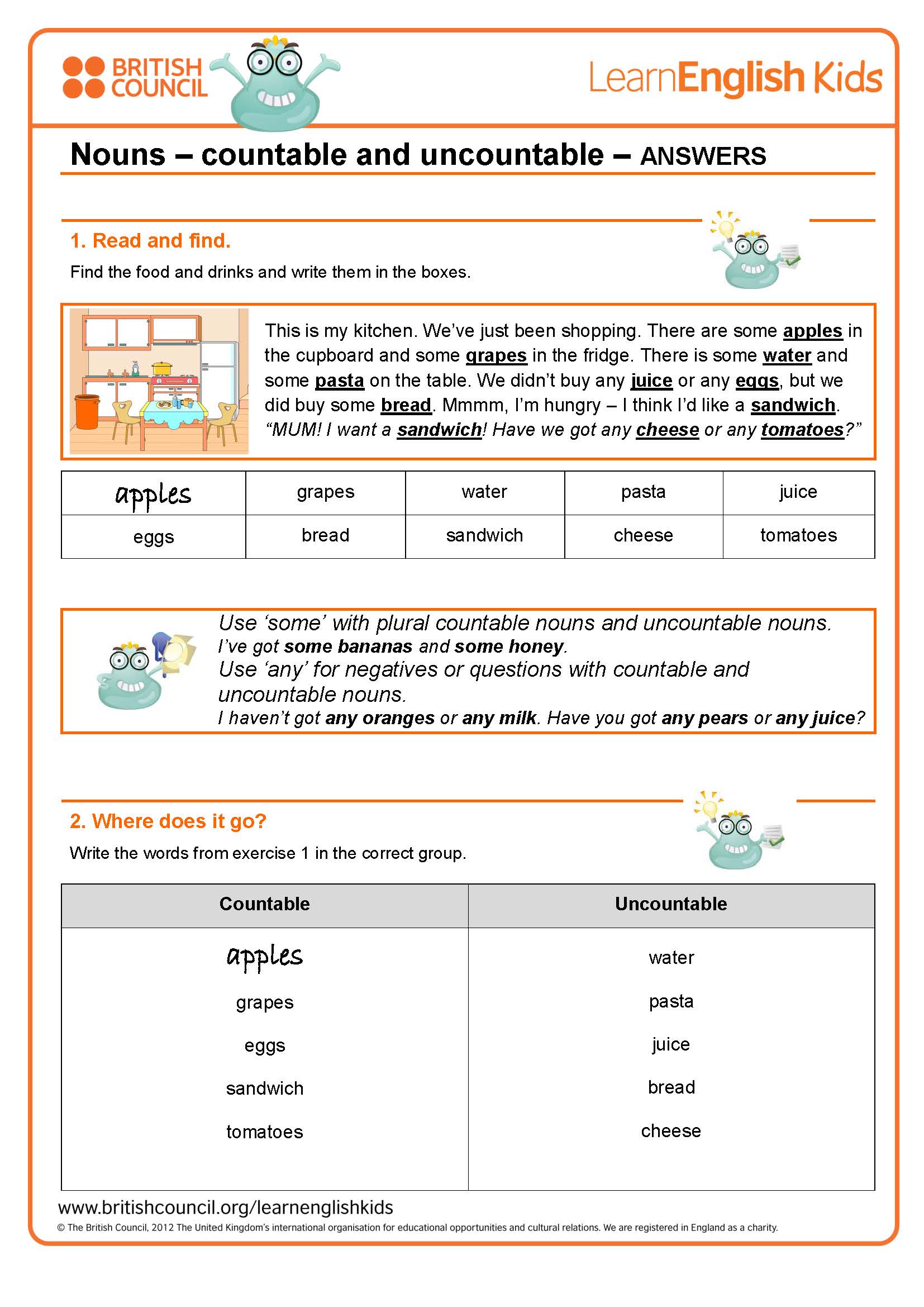 2. 3. 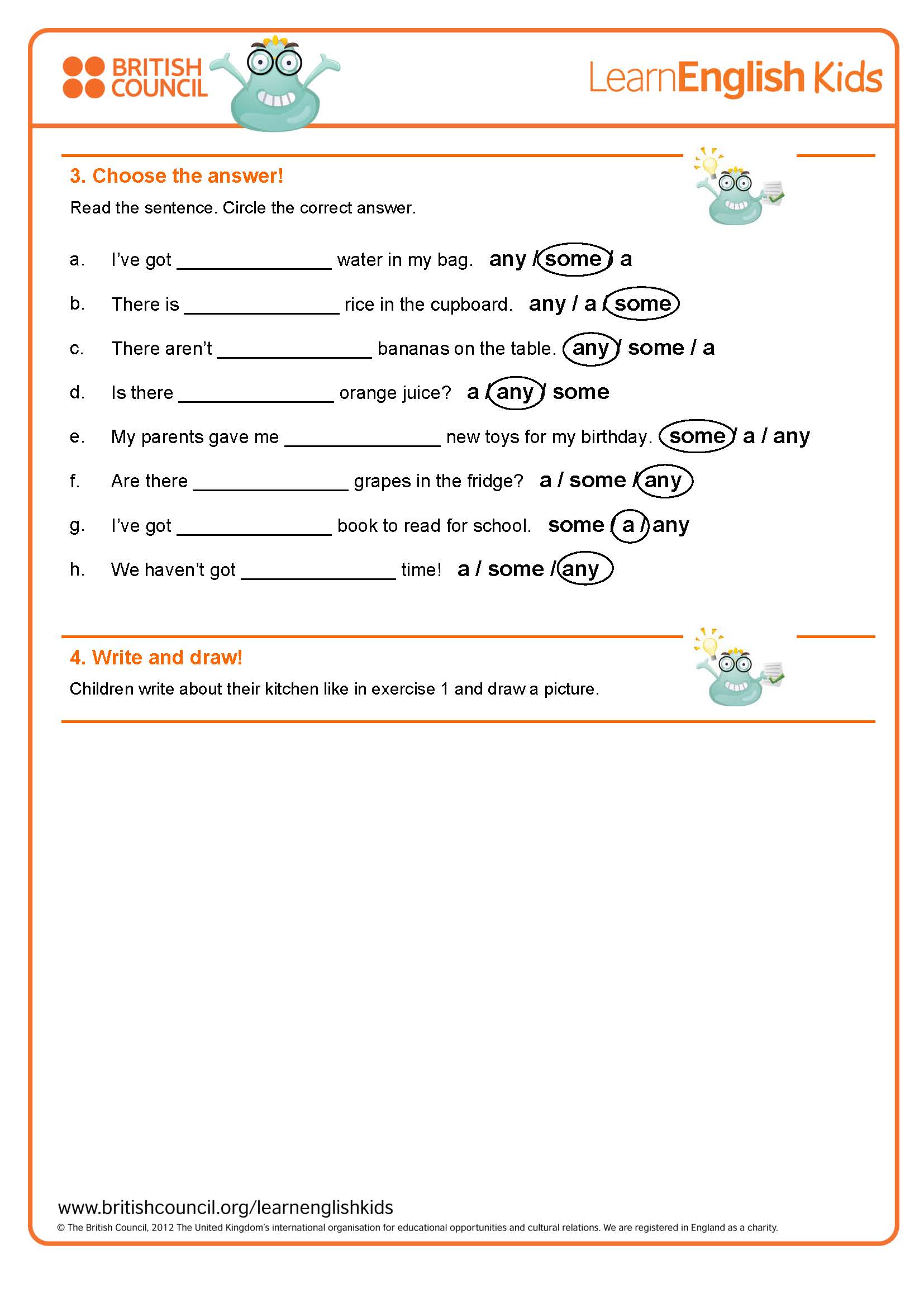 DZ, str. 56, Revision1 2 F 3 F 4 T 5 T 6 F 7 F 8 T2 2 fridge 3 hall 4 stairs 5 rug 6 lamp3 3, 5, 8, 1, 4, 9, 2, 6, 7DZ, str. 57, Extension5 1 There’s some oranges on the table. There are   2 Are there any milk in the fridge? Is   3 There isn’t some butter. any   4 There isn’t any apples. aren’t   5 We need some sausages and an eggs. some ali We need some sausages and an eggs. egg   6 I want a sandwich. Is there any breads? bread6 2 balcony 3 garage 4 cellar 5 washing machine 6 carpet 7 washbasin 8 sink7 2 T 3 ? 4 ? 5 F 6 F 7 T 8 T 9 T 10 TPREPOSITIONS - predlogiPREPOSITIONS - predlogiIN - vON - naNEXT TO - polegABOVE - nadUNDER – podOPPOSITE - nasprotiIN FRONT OF – pred, spredajBEHIND - zaBETWEEN – medOVER – čezOUT OF – ven (iz avta)INTO – v (avto)next to opposite above in front of in behind under on between1 on 2 above 3 next to 4 on 5 next to 6 above7 opposite 8 under 9 in front of 10 next to 11 between